Compère LapinThanksgiving 2022-FIRST-Butternut Squash Soup/Brussels/Pepita Gremolata-SECOND-Mojo Roasted Turkey LegJerk Sweet PotatoesCreamed Collard GreensSage StuffingCranberry Sauce**Dietary Substitutions will be accommodated**-SWEETS-Pecan Pie/Rum caramel/Rum Raisin Ice Cream$85 pp ++Served Family Style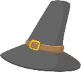 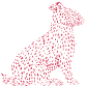 